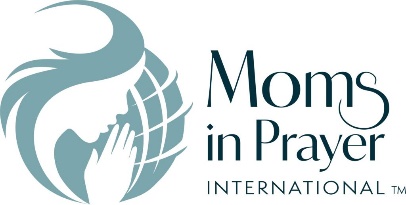 How to Adapt a Prayer Sheet for Your College GroupChoose your prayer sheet for the week.In Intercession, underneath “Teachers/Staff”:  copy the Prayer Points that specify what Majors we are praying for this week and paste it here. You can also add prayers for that major in general.  (Optional – replace the “Teachers/Staff” heading with: Professors/Staff/Administrators/Students).Replace the “Scripture” heading with “For Unsaved.” Use the verse on the prayer sheet to pray for unsaved professors, staff, administrators, and students in those majors at the campuses represented in your small group. Say those campuses by name.Copy and paste the scripture prayer for our children and label it “For Saved.” Pray for the saved in this week’s department.Under “School Concerns:” Copy and paste the two other prayer prompts from Students and Campus, found in the week’s prayer points. (Optional—replace the “School Concerns” heading with: Campus Concerns).Moms in Prayer Concerns:  Use one prayer that is already listed. Replace the other two with one prayer request from the Prayer Calendar and one prayer for your local or State MIP leadership. If the prayer sheet doesn’t fit on one page once you edit it, simply Select All and change your font size.  Adapting the prayer sheet for your college group should take no more than 10 minutes once you have selected the attribute for the week. Julie Loos, College Groups Liaison, October 2020College@MomsInPrayer.org